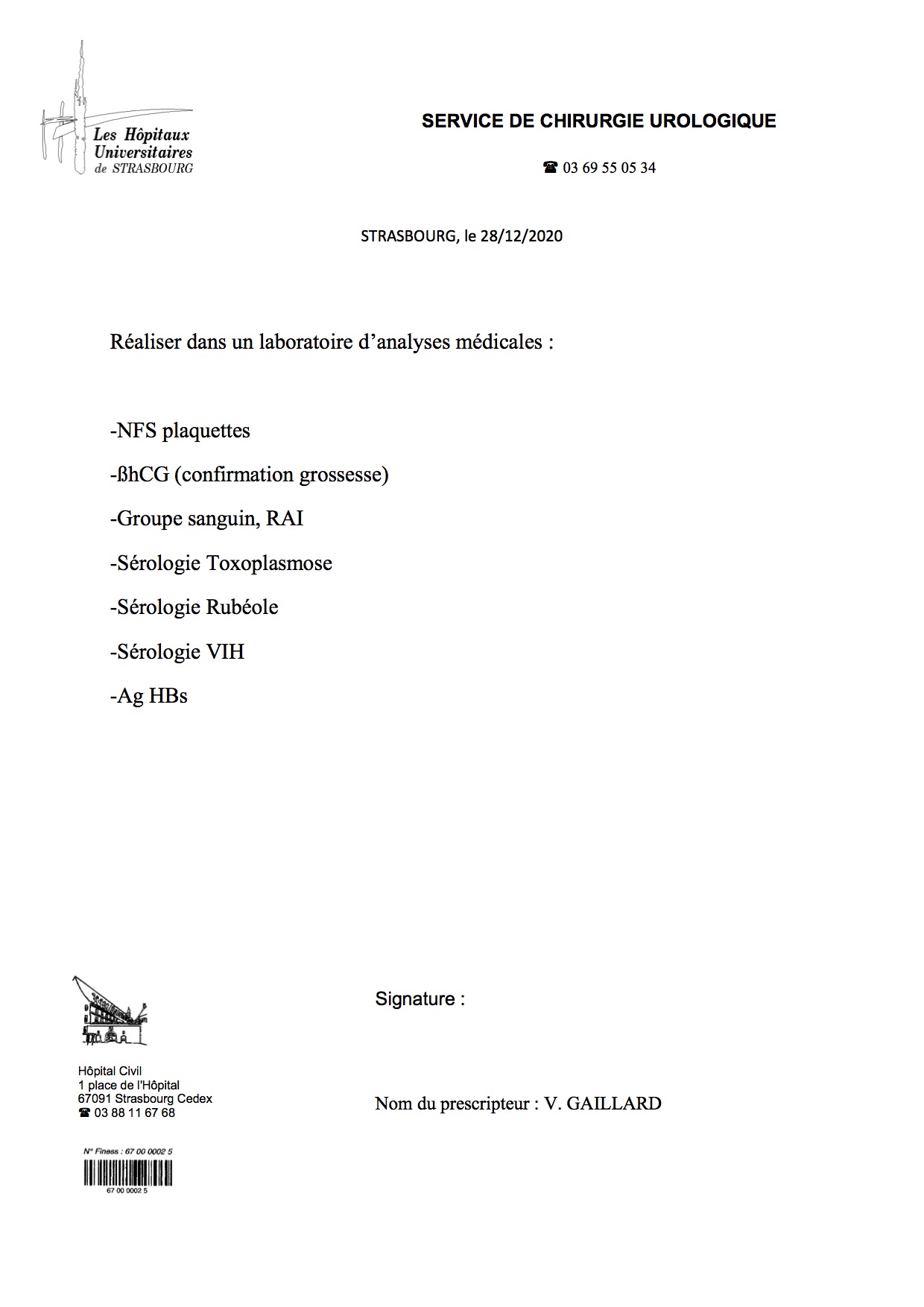 FORMULAIRE DE DEMANDE DE CONSULTATION « SONDE VESICALE »	Date de la demande : 						Médecin demandeur : 							Contact pour donner le RDV : 				DEMANDE A FAXER AU 03 69 55 17 60 ou Uro.Rdv@chru-strasbourg.frRenseignements cliniques : Antécédents majeurs : Traitements : Fonction rénale habituelle : DFG ___ mL/min 	 non connuePatient   autonome pour la marche		 en fauteuil 		 alitéTransferts réalisés   seul 	 avec aide partielle		 avec aide totale Sonde urinaire :		Posée le ___/___/______  pour le motif suivant : RAU avec insuffisance rénale aigue 		Indiquer créatininémie/DFG au sondage : RAU sans insuffisance rénale aigue Rétention chronique d’urines 		Indiquer volume des résidus post mictionnels : Hématurie Tentative de sevrage de sonde effectuée : Oui	Nombre de tentatives : 	Si 1 échec, réessayer avec protocole ci-dessousNon	Essayer avec protocole de sevrage ci-dessousProtocole de sevrage de sonde vésicaleIndiqué si RAU sans IRA, rétention chronique d’urines, hématurie résolutive/ ! \ Contre indiqué si RAU avec insuffisance rénale aigueA réaliser à distance de l’épisode aiguë, après >48h de traitement par alphabloquantAblation de la sonde puis surveillance diurèse et résidu post mictionnel jusqu’à reprise de mictionsSi globe vésical clinique/absence de reprise de mictions avec bladderscan > 300cc : repose de sondeSi reprise de mictions : poursuite traitement alphabloquant Partie réservée au service d’urologieConsultation sevrageConsultation simple Examens complémentaires demandés : 